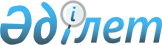 О признании утратившим силу некоторых постановлений акимата Мартукского районаПостановление акимата Мартукского района Актюбинской области от 4 декабря 2023 года № 224
      В соответствии со статьей 37 Закона Республики Казахстан "Оместном государственном управлении и самоуправлении в Республике Казахстан" и статьей 27 Закона Республики Казахстан "О правовых актах", акимат Мартукского района ПОСТАНОВЛЯЕТ:
      1. Признать утратившими силу некоторые постановления акимата Мартукского района согласно приложению к настоящему решению.
      2. Государственному учреждению "Мартукский районный отдел занятости и социальных программ" в установленном законодательством порядке обеспечить:
      1) направление настоящего постановления на казахском и русском языках в Республиканское государственное предприятие на праве хозяйственного ведения "Институт законадательства и правовой информации Республики Казахстан" Министерства юстиции Республики Казахстан для официального опубликования и включения в Эталонный контрольный банк нормативных правовых актов Республики Казахстан;
      2) размещение настоящего постановления на интернет-ресурсе акимата Мартукского района после его официального опубликования.
      3. Контроль за исполнением настоящего постановления возложить на курирующего заместителя акима района.
      4. Настоящее постановление вводится в действие со дня его подписания. Перечень некоторых постановлений акимата Мартукского района признанных утратившими силу
      1. Постановление акимата Мартукского района Актюбинской области "Об установлении квоты рабочих мест для трудоустройства лиц с инвалидностью в Мартукском районе на 2023 год" от 9 ноября 2022 года № 270 (зарегистрированное в Реестре государственной регистрации нормативных правовых актов под № 177097);
      2. Постановление акимата Мартукского района Актюбинской области "О внесении изменений в постановление акимата Мартукского района от 9 ноября 2022 года № 270 "Об установлении квоты рабочих мест для трудоустройства лиц с инвалидностью в Мартукском районе на 2023 год" от 31 мая 2023 года № 107 (зарегистрированное в Реестре государственной регистрации нормативных правовых актов под № 182767).
					© 2012. РГП на ПХВ «Институт законодательства и правовой информации Республики Казахстан» Министерства юстиции Республики Казахстан
				
      Аким района 

М. Искаков
Приложение к постановлению акимата Мартукского района от 4 декабря 2023 года № 224